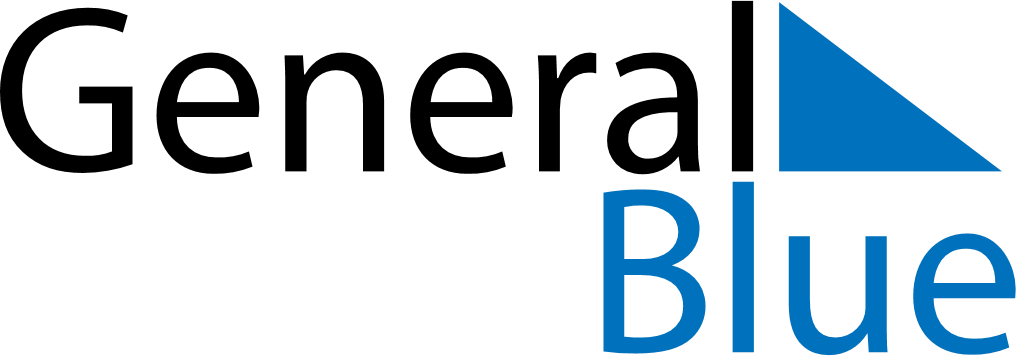 Quarter 2 of 2019MadagascarQuarter 2 of 2019MadagascarQuarter 2 of 2019MadagascarQuarter 2 of 2019MadagascarQuarter 2 of 2019MadagascarApril 2019April 2019April 2019April 2019April 2019April 2019April 2019MONTUEWEDTHUFRISATSUN123456789101112131415161718192021222324252627282930May 2019May 2019May 2019May 2019May 2019May 2019May 2019MONTUEWEDTHUFRISATSUN12345678910111213141516171819202122232425262728293031June 2019June 2019June 2019June 2019June 2019June 2019June 2019MONTUEWEDTHUFRISATSUN123456789101112131415161718192021222324252627282930Apr 21: Easter SundayApr 22: Easter MondayMay 1: Labour DayMay 25: Africa DayMay 30: Ascension DayJun 4: End of Ramadan (Eid al-Fitr)Jun 10: Whit MondayJun 26: Independence Day